Маленький секретМатериал: трубочки четырёх основных цветов; маленькие игрушки или геометрические формы, завёрнутые в лоскуток ткани соответствующего цвета, положенные в трубочку; длинные палочки.Цель: упражнять детей в орудийных действиях: в умении проталкивать палочкой спрятанный в трубочке свёрток; в умении различать и называть цвет и форму (игрушку, развивать мелкую моторику, координацию движений руки.Взрослый заинтересовывает ребёнка: «Интересно, что за секрет спрятался в трубочке? Как достать и посмотреть, что там? » Если ребёнок затрудняется, взрослый показывает способ действия, а затем предлагает ребёнку самостоятельно достать маленький секрет. Спрашивает: «Что это? Какого цвета? Какая это форма? »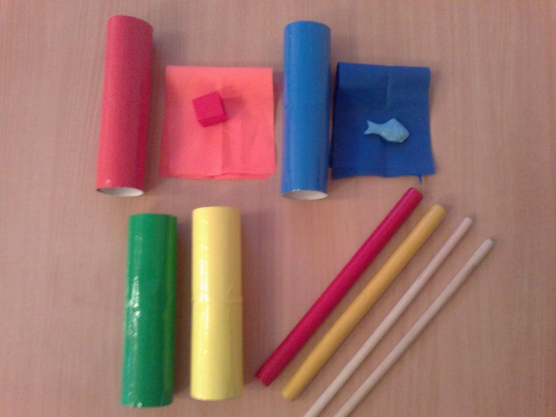 